擬定「磯崎風景特定區山海劇場暨加路蘭廣場細部計畫案」(文化產業特定專用區)公告徵求意見範圍示意圖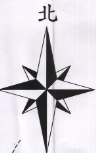 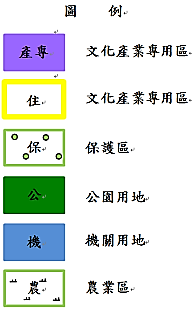 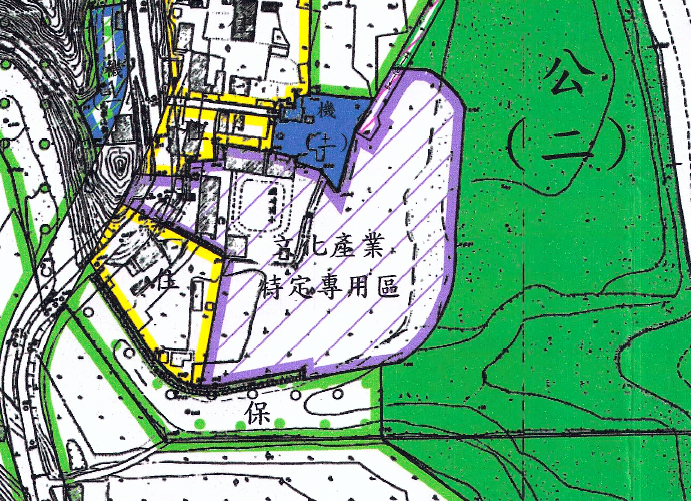 